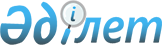 О прекращении ветеринарного режима карантинной зоны или ограничительных мероприятийРешение акима Актубекского сельского округа Алакольского района Алматинской области от 22 октября 2012 года № 16
      В соответствии с подпунктом 8) статьи 10-1 Закона Республики Казахстан от 10 июля 2002 года "О ветеринарии", пунктом 8 статьи 37 Закона Республики Казахстан от 23 января 2001 года "О местном государственном управлении в Республике Казахстан" и на основании представления главного государственного ветеринарно-санитарного инспектора Алакольской районной территориальной инспекции от 19 октября 2012 года № 30, аким Актубекского сельского округа РЕШИЛ:
      1. Прекратить ограничительные мероприятия или ветеринарный режим карантинной зоны в связи с ликвидацией очагов бруцеллеза среди мелкого рогатого скота в населенном пункте Актубек Актубекского сельского округа.
      2. Признать утратившим силу решение акима Актубекского сельского округа от 25 июля 2012 года №9 "Об установлении ветеринарного режима карантинной зоны с введением ограничительных мероприятий", зарегистрированное в Реестре государственной регистрации нормативных правовых актов от 9 августа 2012 года за № 2-5-184, опубликованное в газете "Алакол" от 30 августа 2012 года № 33.
      3. Контроль за исполнением настоящего решения возложить на главного специалиста ветеринарии Актубекского сельского округа Бибазарова Аскара Каипчаевича.
					© 2012. РГП на ПХВ «Институт законодательства и правовой информации Республики Казахстан» Министерства юстиции Республики Казахстан
				
      Временно исполняющий обязанности акима актубекского сельского округа 

К. Адильбаева
